MEEK MILL RECRUITS LIL UZI VERT FOR “BLUE NOTES 2”WATCH OFFICIAL VIDEODirected by: Kid Art | Co-directed by Meek MillDOWNLOAD/STREAMProduced by: Nick Papz and Xander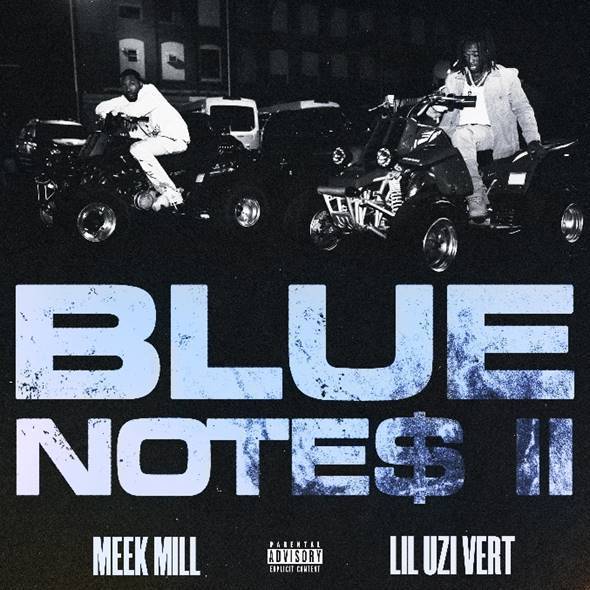 DOWNLOAD ARTWORK HERE***+ WATCH & LISTEN TO “SHARING LOCATIONS (FEAT. LIL BABY & LIL DURK)”DOWNLOAD/STREAM | WATCH OFFICIAL VIDEOProduced by: Nick Papz, Xander, KJ & SvdominikDirected by: Meek Mill | Shot by: 20K Visuals & Carter’s Vision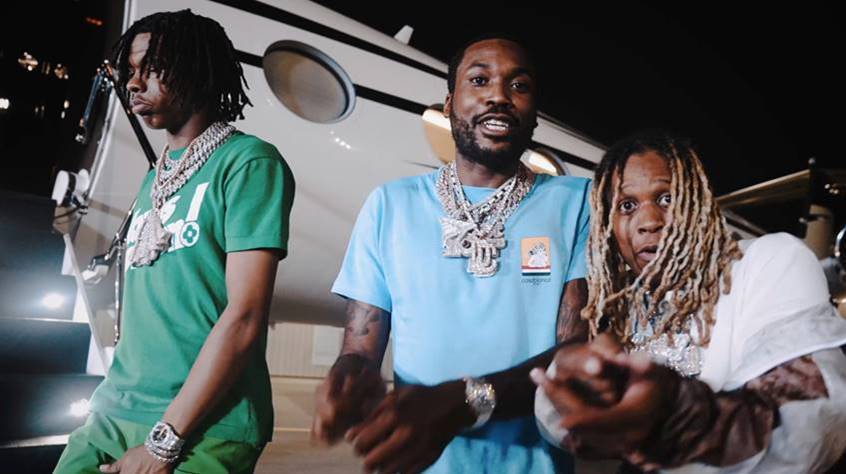 PRESS CONTACTS:Jason Davis (Atlantic Records) – Jason.Davis@atlanticrecords.comJana Fleishman (Roc Nation) – JanaF@rocnation.comDidier Morais (Berk Communications) – Didier@berkcommunications.com# # # 